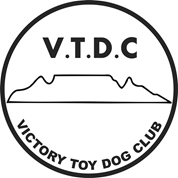 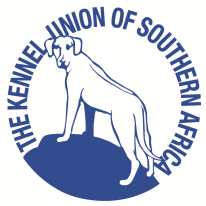 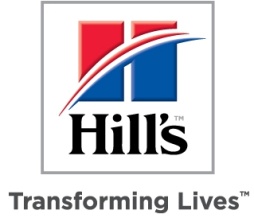 VICTORY TOY DOG CLUBFriday, 23rd October 2020VENUE:  Sunshine Pet Resort, Protea Road, KlapmutsSHOW 1:	 TIME:  10H30  Notice to all Exhibitors:*Not eligible for CC or BOBBitches in season permitted.All exhibits must be on leads at all times, unless otherwise instructed by a Judge.No Dogs are allowed in the ClubhouseBreed will be judged in alphabetical order, Appendix A of schedule 2of the KUSA constitutionConditions attracting immediate disqualification are set out in regulations 7 & 31 of Schedule 3COVID 19: Please complete the Covid-19 disclaimer form for each person on the day of the show and hand it in at the gate.Masks must be worn at all times and social distancing practiced at all timesPublic Liability:All exhibitors/handlers are personally responsible for the control of their dogs at all times and shall be personally liable for any claims which may be made in respect of injuries which may arise or be caused by their dogs.Any person/s responsible for any damage to the venue, grounds or irrigation system will be liable for the cost thereof.Vet on call:  Stellenbosch Animal Hospital      JUDGE: Glenda Detaranto                         RING STEWARD: Ms Debbie Eldridge JacksonRight of admission reservedEntry FeesEntries close:13/10/2019Entries:                                     R130.00 per dog per class for first 3 dogs, thereafter R50.00 per dogVTDC Members:                      R120.00 per dog per class, thereafter R50.00 per dog. Baby Puppies & Neuters:       R80.00   Entry form and POP must be emailed together to: Email:  joan@rhodes.org.zaNB: Use only the latest KUSA entry form (01.01.2020)“Only members of the kennel Union shall be entitled to enter dogs in their registered ownership in any Championship Dog show licenced by the Kennel Union”EnquiresJoan Rhodes      Cell:  0832302518 or 021 7946955         Email:       joan@rhodes.org.zaOfficials:COVID-19Show Manager: Lynn Atcheler	           Secretary:  Joan Rhodes /Natalie NissenCompliance Officer: Linda Harker       Deputy: Les PretoriusBanking Details:Nedbank:                  Account number:  11860 18852                      Branch code:  118 602                                                   Breed Classes:Baby puppy (4-6 months)*, Minor puppy (6-9 months) Puppy (9-12 months),Junior(12-18 months), Graduate (18-24 months), SA Bred, Veteran (7 years+), Open, Champion, Neuter*(Puppies under 4 months are not eligible for exhibition)Order of Judging: BreedBest in ShowBOB,BP,BJ,BSA Bred, BV,BBP,BN*Baby Puppy, * Neuter,  Puppy, Junior, Veteran,  Best in Show,CommitteeChairman: Lynn Atcheler    Vice Chairman: Les Friggens       Secretary/ Treasurer: Joan Rhodes 